Podpisanie karty zgłoszenia obliguje do obecności podczas IX Jarmarku Regionalnego w Sycowie W przypadku wycofania się z udziału w Jarmarku  prosimy o pisemne odwołanie oferty  uczestnictwa. Odwołanie oferty uczestnictwa w Jarmarku wymaga formy pisemnej pod rygorem nieważności (do dnia 30 sierpnia 2019 roku). Za formę pisemną uważa się list przesłany pocztą, list w formie elektronicznej, a także oświadczenia przesłanego faksem. ____________________ 	 	 	 	 	        ______________________               data 	 	 	 	 	 	 	 	       CZYTELNY PODPIS  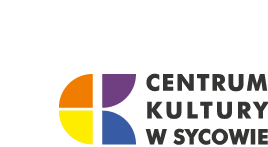 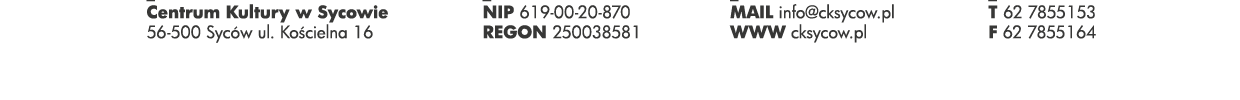 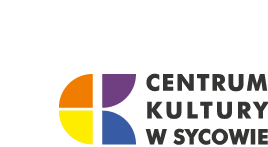 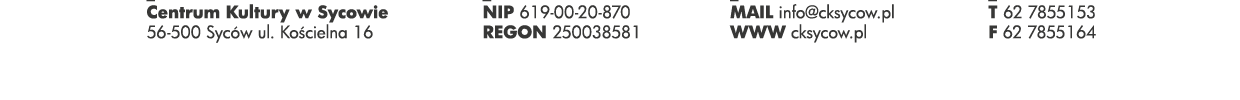 Wypełnioną KARTĘ ZGŁOSZENIA WYSTAWCY należy dostarczyć do Centrum Kultury w Sycowie, w jeden ze wskazanych niżej sposobów: Centrum Kultury w Sycowie, ul. Kościelna 16, 56-500 Syców, tel/fax: 62 785 51 53;  e-mail: info@cksycow.pl z dopiskiem w tytule „X Jarmark Regionalny w Sycowie”  (tylko w przypadku zeskanowania wypełnionej KARTY ZGŁOSZENIA WYSTAWCY – podpisy, pieczątki) KARTA ZGŁOSZENIA WYSTAWCY KARTA ZGŁOSZENIA WYSTAWCY KARTA ZGŁOSZENIA WYSTAWCY KARTA ZGŁOSZENIA WYSTAWCY „X Jarmark Regionalny w Sycowie” 8 września 2019r.                       „X Jarmark Regionalny w Sycowie” 8 września 2019r.                       „X Jarmark Regionalny w Sycowie” 8 września 2019r.                       „X Jarmark Regionalny w Sycowie” 8 września 2019r.                       imię i nazwisko / pełna nazwa firmy:  adres: telefon: 	 telefon: 	 faks: 	 faks: 	 www: 	 www: 	 e-mail: Branża (należy dokładnie opisać prezentowany asortyment, ze wskazaniem rodzaju produktów oraz określeniem miejsca pochodzenia produktu i sposobu produkcji) Wymagania techniczne  (dostęp do prądu)Osoba do kontaktu: 